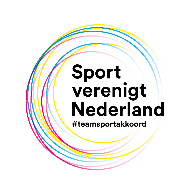 Lokaal sportakkoord Hoofdlijnen GEMEENTE [NAAM] WERKT KOMENDE JAREN AAN DE VOLGENDE AANDACHTSPUNTEN BINNEN DE SPORT:[Focus 1][Focus 2][Focus X][….][Indien al van toepassing] DAT DOET DE GEMEENTE [NAAM] SAMEN MET DE VOLGENDE PARTIJEN:[Partij 1][Partij 2][Partij X][….]IN DE PERIODE VAN [X] TOT [X] WORDT ER DOOR [PARTIJEN] GEWERKT AAN EEN CONCREET PLAN WAARIN SPORTDOELSTELLINGEN WORDEN GEFORMULEERD EN AFSPRAKEN WORDEN GEMAAKT. OVERIGE AFSPRAKEN[….]Aldus in tweevoud opgemaakt en getekend te [PLAATS] op [DATUM],[PARTIJ 1]			2. [PARTIJ 2]			3. [PARTIJ 3]	